.Intro: 8 counts from first beat (app. 4 seconds into track). Start with weight on L foot(1 – 8) 	R touch ball step X 2, step ½ L, walk R L(9 – 16) 	Step - heel twist X 2, step ½ L, step ¼ L(17 – 24) 	R samba step, L samba step, R jazz box with ½ R(25 – 32) 	R sailor, L sailor, cross R behind L, unwind ½ R, cross L over R, point R to R side(33 – 40) 	Diagonal extended R cross shuffle, diagonal extended L cross shuffle(41 – 48) 	Side rock R, together, side rock L, sailor ¼ L, R kick ball touch(49 – 56) 	Fw L, touch together, back R, touch together, rock and pop X 2(57 – 64) 	L kick ball touch fw, R kick ball touch fw, L chasse, R back rockBegin again!...niels@love-to-dance.dk - www.love-to-dance.dkMedina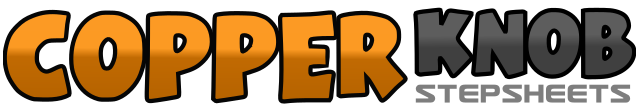 .......Count:64Wall:2Level:Easy Intermediate.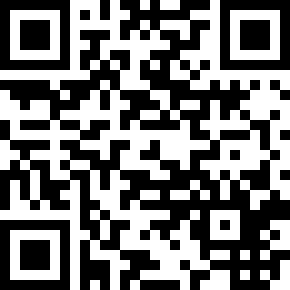 Choreographer:Niels Poulsen (DK) - October 2009Niels Poulsen (DK) - October 2009Niels Poulsen (DK) - October 2009Niels Poulsen (DK) - October 2009Niels Poulsen (DK) - October 2009.Music:You and I - Medina : (4:15)You and I - Medina : (4:15)You and I - Medina : (4:15)You and I - Medina : (4:15)You and I - Medina : (4:15)........1&2Touch R slightly fw (1), step R a small step back (&), step fw on L (2) 	[12:00]3&4Touch R slightly fw (3), step R a small step back (&), step fw on L (4) 	[12:00]5 – 6Step fw on R (5), turn ½ L stepping onto L (6) 	[6:00]7 – 8Walk fw on R (8), walk fw on L (7) 	[6:00]1&2Step slightly fw on R (1), twist both heels right (&), twist both heels to centre (2) 	[6:00]3&4Step slightly fw on L (3), twist both heels left (&), twist both heels to centre (2) 	[6:00]5 – 6Step fw on R (5), turn ½ L stepping onto L (6) 	[12:007 – 8Step fw on R (7), turn ¼ L stepping onto L (8) 	[9:00]1&2Cross R over L (1), rock L to L side (&), recover on R (2) 	[9:00]3&4Cross L over R (3), rock R to R side (&), recover on L (4) 	[9:00]5 – 6Cross R over L (5), turn ¼ R stepping back on L (6) 	[12:00]7 – 8Turn ¼ R stepping fw on R (7), step L to L side (8) 	[3:00]1&2Cross R behind L (1), step L to L side (&), step R a small step to R side (2) 	[12:00]3&4Cross L behind R (3), step R to R side (&), step L a small step to L side (4) 	[12:00]5 – 6Cross touch R behind L (5), unwind ½ R stepping onto R foot (6) 	[9:00]7 – 8Cross L over R (7), point R to R side (8) 	[9:00]1&2&Cross R over L (1), step L a small step diagonally fw (&), cross R over L (2), step L a small step diagonally fw (&) (moving towards 7:30) 	[7:30]3&4Cross R over L (3), step L small step diagonally fw (&), cross R over L (4) (moving towards 7:30) 	[7:30]5&6&Cross L over R (5), step R a small step diagonally fw (&), cross L over R (6), step R a small step diagonally fw (&) (moving towards 10:30) 	[10:30]7&8Cross L over R (7), step R small step diagonally fw (&), cross L over R (8) (moving towards 10:30)	[10:30]1 – 2Square up to 9:00 rocking R to R side (1), recover on L (2) 	[9:00]&3 – 4Bring R next to L (&), rock L to L side (3), recover on R (4) 	[9:00]5&6Cross L behind R (5), turn ¼ L stepping R a small step R (&), step fw on L (6) 	[6:00]7&8Kick R fw (7), step R next to L (&), touch L next to R (8) 	[6:00]1 – 2Step fw on L (1), touch R next to L (2) 	[6:00]3 – 4Step back on R (3), touch L next to R (4) 	[6:00]5 – 6Rock L fw popping R knee fw (5), recover on R popping L knee fw (6) 	[6:00]7 – 8Rock L fw popping R knee fw (7), recover on R popping L knee fw (8) 	[6:00]1&2Kick L fw (1), step back on L (&), touch R slightly fw (2) 	[6:00]3&4Kick R fw (3), step back on R (&), touch L slightly fw (4) 	[6:00]5&6Step L to L side (5), bring R next to L (&), step L to L side (6) 	[6:00]7 – 8Rock back on R (7), recover on L (8) 	[6:00]